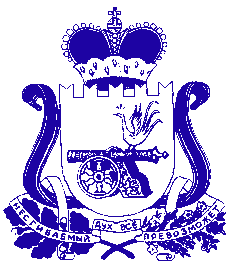 АДМИНИСТРАЦИЯ ПЕЧЕРСКОГО СЕЛЬСКОГО ПОСЕЛЕНИЯСМОЛЕНСКОГО РАЙОНА СМОЛЕНСКОЙ ОБЛАСТИР А С П О Р Я Ж Е Н И Еот  «14» сентября 2022г.                                                                         № 45О начале отопительного сезона 2022-2023гг. в муниципальном образованииПечерское  сельское поселениеСмоленского районаСмоленской области      В соответствии с Федеральным законом от 06.10.2003 № 131-ФЗ «Об общих принципах организации местного самоуправления в РФ», Постановлением Правительства РФ от 06.05.2011 № 354 «О предоставлении коммунальных услуг собственникам и пользователям помещений в многоквартирных домах и жилых домов», Постановлением Государственного комитета РФ по строительству и жилищно-коммунальному комплексу от 27.09.2003 № 170 «Об утверждении правил и норм технической эксплуатации жилищного фонда», в целях нормативного обеспечения централизованным отоплением населения, объектов социально-культурного и бытового назначения в осенне-зимний период 2022-2023 годов в связи с понижением среднесуточной температуры наружного воздуха:Начать отопительный сезон 2022-2023гг. в муниципальном образовании Печерского сельского поселения Смоленского района Смоленской области.Осуществить постепенный ввод отопительных объектов:-  с 15.09.2022г. – МБОУ Печерская СШ, МДОУ д/с «Золотая рыбка», Печерская врачебная амбулатория; - жилой фонд и организации до 19.09.2022г.Глава муниципального образованияПечерского сельского поселенияСмоленского района Смоленской области                           Ю.Л. Митрофанов